                        JAWAHARLAL NEHRU TECHNOLOGICAL UNIVERSITY KAKINADA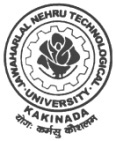                     KAKINADA-533 003. Andhra Pradesh. India                      ENGINEERING DEPARTMENTe-Procurement Tender NoticeTender Notice No. 01/JNTUK/ED/KKD/2022-23,                         Date:28-05-2022                          JAWAHARLAL NEHRU TECHNOLOGICAL UNIVERSITY KAKINADA                    KAKINADA-533 003. Andhra Pradesh. India                      ENGINEERING DEPARTMENTe-Procurement Tender NoticeTender Notice No. 01/JNTUK/ED/KKD/2022-23,                         Date:28-05-2022                          JAWAHARLAL NEHRU TECHNOLOGICAL UNIVERSITY KAKINADA                    KAKINADA-533 003. Andhra Pradesh. India                      ENGINEERING DEPARTMENTe-Procurement Tender NoticeTender Notice No. 01/JNTUK/ED/KKD/2022-23,                         Date:28-05-2022  Sl. No.Name of the WorkValue in Rs (Approx.)JNTUK, KAKINADA CAMPUSJNTUK, KAKINADA CAMPUSJNTUK, KAKINADA CAMPUS1Providing Aluminum Doors, Repairs to Damaged Floorings of ACE Rooms and providing Blinds in ACE 2 room of University Examination Center at JNTUK, Kakinada.(2nd call)Rs. 2.38 LakhThe bidders can view /down load from www.ape-procurement.gov.in market place. Further details contact at Office of Chief Engineer, JNTUK, Kakinada.                                                                      Sd/- Chief Engineer,  Ph No. 0884-2300864   The bidders can view /down load from www.ape-procurement.gov.in market place. Further details contact at Office of Chief Engineer, JNTUK, Kakinada.                                                                      Sd/- Chief Engineer,  Ph No. 0884-2300864   The bidders can view /down load from www.ape-procurement.gov.in market place. Further details contact at Office of Chief Engineer, JNTUK, Kakinada.                                                                      Sd/- Chief Engineer,  Ph No. 0884-2300864   